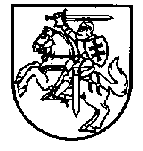 LIETUVOS RESPUBLIKOS FINANSŲ MINISTRASĮSAKYMASDĖL FINANSŲ MINISTRO 2011 M. RUGPJŪČIO 8 D. ĮSAKYMO NR. 1K-265 „DĖL ASIGNAVIMŲ VALDYTOJŲ PROGRAMŲ, FINANSUOJAMŲ IŠ LIETUVOS RESPUBLIKOS VALSTYBĖS BIUDŽETO, FINANSAVIMO ŠALTINIŲ KLASIFIKACIJOS PATVIRTINIMO“ PAKEITIMO2020 m. gruodžio 30 d. Nr. 1K-449VilniusPakeičiu Asignavimų valdytojų programų, finansuojamų iš Lietuvos Respublikos valstybės biudžeto, finansavimo šaltinių klasifikaciją, patvirtintą Lietuvos Respublikos finansų ministro 2011 m. rugpjūčio 8 d. įsakymu Nr. 1K-265 „Dėl Asignavimų valdytojų programų, finansuojamų iš Lietuvos Respublikos valstybės biudžeto, finansavimo šaltinių klasifikacijos patvirtinimo“, ir ją papildau po finansavimo šaltinio „1.1.1.1.6 Valstybės biudžeto lėšos, skirtos Ateities ekonomikos DNR plano veiksmams ir priemonėms apmokėti“ šiuo finansavimo šaltiniu:„1.1.1.1.7 Valstybės biudžeto lėšos, skirtos COVID-19 pandemijos padariniams šalinti“.Finansų ministrė									Gintarė Skaistė